Tłumaczka / tłumacz **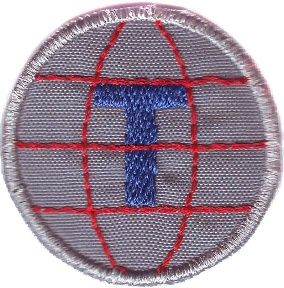 Imię i nazwisko, stopień …………………………………………………………………………………………………………Data otwarcia próby, nr rozkazu ……………………………………………………………………………………………Data przyznania, nr rozkazu …………………………………………………………………………………………………..Lp.ZadaniePotwierdzenie wykonania1.Pogłębiła / pogłębił w czasie próby znajomość języka obcego.2.Przetłumaczyła / przetłumaczył na język polski np. kilka gier skautowych, ciekawostek.3.Napisała / napisał słowniczek o tematyce harcerskiej, zawierający ok. 100 słówek w języku, którego się uczy.4.Uczestnicząc w spotkaniu skautowym, pomagała / pomagał innym porozumieć się w języku, którego się uczy.